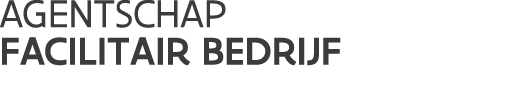 	/ model////////////////////////////////////////////////////////////////////////////////////////////////////////////////////////////////////////////////////////////////MODEL BIJAKTE	////////////////////////////////////////////////////////////////////////////////////////////////////////////////////////////////////////////////////////////////Toelichting voor de gebruiker (enkel voor intern gebruik):De bijakte is de overeenkomst tussen de opdrachtnemer(s) en aanbestedende overheid, waarin de op de opdracht toepasselijke documenten worden aangepast tijdens de uitvoering ervan (art. 2, 21° KB Uitvoering). Het is een document waarin de aanbestedende overheid en de opdrachtnemer bij onderling akkoord de wijziging van de opdracht en/of de contractuele voorwaarden vastleggen.Voor meer informatie over het wijzigingen van een opdracht tijdens de uitvoering en de eventuele noodzaak om een bijakte op te maken, zie het draaiboek.Praktische aandachtspunten bij het opmaken van een bijakte:Het opstellen van een bijakte vergt steeds maatwerk, elk geval moet apart bekeken worden. Voor de opmaak van de bijakte, in het bijzonder voor de tussentitels Rechtsgrond(en) en Motivering, is het belangrijk om welk type wijziging het gaat:Met herzieningsclausule : een wijziging mag zonder nieuwe plaatsingsprocedure worden aangebracht, wanneer de wijziging ongeacht de geldelijke waarde ervan, in de oorspronkelijke opdrachtdocumenten was voorzien in een duidelijke, nauwkeurige en ondubbelzinnige herzieningsclausule (art. 38 KB Uitvoering). Een bijakte is niet vereist bij alle types herzieningsclausule (bv. toepassing prijsherzieningsformule), maar zal nuttig zijn bij bepaalde types van herzieningsclausules. In dit geval is de bijakte eerder een schriftelijke overeenkomst om de voorziene wijziging in de praktijk om te zetten en te concretiseren.
Zonder herzieningsclausule: de wijziging moet getoetst worden aan de voorwaarden van het artikel uit afdeling 5 (Wijzigingen aan de opdracht) van het KB Uitvoering dat wordt aangewend voor de wijziging. Enkel indien de wijziging deze toets kan doorstaan, is het toegelaten om de wijziging aan te brengen zonder nieuwe plaatsingsprocedure. Het gaat bijvoorbeeld om art. 38/6 KB Uitvoering, waarin toetsstenen vervat liggen om uit te maken of een wijziging wezenlijk is of niet-wezenlijk. Is de wijziging wezenlijk, dan is zij niet toegestaan zonder nieuwe plaatsingsprocedure (art. 38/5 KB Uitvoering).Onderstaand model is dan ook slechts een basis: de modelbepalingen dienen slechts ter inspiratie. Het opnemen van een bepaald artikel en de inhoud ervan zal steeds in concreto moeten bekeken worden.Opmerking: de persoon of personen die namens de aanbestedende overheid tekenen, dienen over de nodige (gedelegeerde) bevoegdheid te beschikken op basis van de delegaties inzake de uitvoering van overheidsopdrachten. Dit kan verschillen van de delegaties op het vlak van gunning.BIJAKTE nr. … (of ADDENDUM nr. …)Bijakte bij (Titel en besteknummer van het dossier).Partijen: (OFWEL voor entiteiten zonder eigen rechtspersoonlijkheid - In overeenstemming met de omzendbrief VR2006/16 van 30 juni 2006 betreffende de vertegenwoordiging in rechte van de Vlaamse Gemeenschap en het Vlaamse Gewest, raden wij aan een van volgende formuleringen te gebruiken, afhankelijk van de ondergetekende; de vermelding van de rechtspersoon ‘Vlaamse Gemeenschap’ of ‘Vlaamse Gewest’ gebeurt volgens de bevoegdheid in kwestie.)De Vlaamse Gemeenschap/het Vlaamse Gewest, vertegenwoordigd door haar/zijn regering in de persoon van de heer/mevrouw ......... ........, Vlaams minister van ...... (officiële titel)De Vlaamse Gemeenschap/het Vlaamse Gewest, vertegenwoordigd door haar/zijn regering, bij delegatie, in de persoon van de heer/mevrouw ............., secretaris-generaal van het departement ........De Vlaamse Gemeenschap/het Vlaamse Gewest, vertegenwoordigd door haar/zijn regering, bij delegatie, in de persoon van de heer/mevrouw ............., administrateur-generaal van het intern verzelfstandigd agentschap zonder rechtspersoonlijkheid ........(OFWEL voor entiteiten met eigen rechtspersoonlijkheid, vermeldt de naam, vervolgens de rechtsvorm (bv. extern verzelfstandigd agentschap van publiek recht, vzw, Eigen Vermogen,…), en tenslotte ‘vertegenwoordigd door’ met de naam van het orgaan of de naam en titel van de persoon.Enkele voorbeelden:)…. (naam entiteit), extern verzelfstandigd agentschap van publiek recht, vertegenwoordigd door (bv. persoon) de heer/mevrouw ……………. (naam en titel) (OF bv.:) de raad van bestuur, bij delegatie, in de persoon van de heer/mevrouw ............., (titel)Het Eigen Vermogen ……….., vertegenwoordigd door (bv. persoon) de heer/mevrouw ……………. (naam en titel) (OF bv.:) de raad van bestuur, bij delegatie, in de persoon van de heer/mevrouw ............., (titel)hierna genoemd ‘aanbestedende overheid’,en ……….. (naam en adres opdrachtnemer), vertegenwoordigd door ………………… (persoon of personen die bevoegd of gemachtigd is/zijn om de opdrachtnemer geldig te verbinden),hierna genoemd ‘opdrachtnemer’;Rechtsgronden: Wet van 17 juni 2016 inzake overheidsopdrachten;artikel 2, 21°, van het koninklijk besluit van 14 januari 2013 tot bepaling van de algemene uitvoeringsregels van de overheidsopdrachten (verder: KB Uitvoering);(neem de verdere overwegingen in rechte op waarop de bijakte steunt. Het gaat daarbij om één of meerdere van volgende elementen:het artikel uit afdeling 5 (Wijzigingen aan de opdracht) van het KB Uitvoering dat wordt aangewend:artikel 38/… van het KB Uitvoering;(in voorkomend geval) de herzieningsclausule uit de opdrachtdocumenten:artikel 38 van het KB Uitvoering;de herzieningsclausule opgenomen in bepaling … van het bestek;(in voorkomend geval) gewijzigde regelgeving die aan de basis ligt van de in de bijakte opgenomen wijzigingEen verwijzing volstaat. De concrete motivering voor toepassing van het artikel uit het KB Uitvoering, de herzieningsclausule, etc. wordt hierna opgenomen onder Motivering.)(Neem daarnaast elke andere vermelding i.v.m. regelgeving die op de bijakte betrekking heeft, bv. op het vlak van de -gedelegeerde- bevoegdheid van de ondergetekende;(Maak een keuze uit volgende delegatiebesluiten, afhankelijk of de Vlaamse minister dan wel het hoofd van het departement of agentschap bevoegd is. In nodig bijkomende delegatiebesluiten toevoegen of deze vermeldingen vervangen door de entiteit-specifieke delegatieregeling)artikel 8, §2 van het Besluit van de Vlaamse Regering van 25 juli 2014 tot delegatie van beslissingsbevoegdheden aan de leden van de Vlaamse Regering;artikel 14 van het Besluit van de Vlaamse Regering van 30 oktober 2015 tot regeling van de delegatie van beslissingsbevoegdheden aan de hoofden van de departementen en van de intern verzelfstandigde agentschappen;Motivering: (Neem hier de motivering in feite op voor de af te sluiten bijakte. De motivering bestaat in hoofdzaak uit volgende elementen:de precieze aanleiding tot de wijziging van de opdracht en het opstellen van deze bijakte;de motivering die aantoont hoe voldaan is aan de voorwaarden van een artikel uit afdeling 5 (Wijzigingen aan de opdracht) van het KB Uitvoering dat wordt aangewend voor de wijziging, of de voorwaarden van een herzieningsclausule uit het bestek, etc. – waarnaar verwezen werd onder de titel Rechtsgrond(en) hierboven.)Een wijziging van de opdracht/raamovereenkomst (schrappen wat niet past) is noodzakelijk omwille van de volgende redenen;……(indien van toepassing) het voorstel/de eis van de opdrachtnemer…dd. …Volgende wijzigingen dringen zich op:……(De precieze wijzigingen die worden aangebracht in het bestek of andere opdrachtdocumenten wordt hierna weergeven in de artikels van de bijakte. Hier onder Motivering kan echter al in algemene termen omschreven worden in welke mate de opdracht dient te worden gewijzigd.)Er is voldaan aan de voorwaarden van artikel 38/… KB Uitvoering (OF) de herzieningsclausule uit het bestek omdat:……De bovengenoemde wijzigingen wijzigen de algemene aard van de opdracht niet;Inhoud overeenkomst:Artikel 1(omschrijving van de wijzigingen aan de opdracht)(eventueel op te splitsen in meerdere artikelen indien er meerdere wijzigingen zijn)Artikel 2(bepalingen in verband met de prijs en betalingen of verwijzing naar een verrekening) (Bijvoorbeeld:) De (eenheids)prijzen blijven ongewijzigdArtikel 3De partijen aanvaarden deze regeling als minnelijke schikking en tot slot van alle rekeningen voor bovengenoemde wijzigingen aan de opdracht en zal dienaangaande geen verdere eisen stellen (indien van toepassing en, indien nodig, aan te passen aan de concrete situatie).(Indien de bijakte enkel op papier bestaat, is het wettelijk verplicht om meerdere exemplaren te voorzien:) Opgemaakt in twee (of zoveel als er partijen zijn, bv.: bij een tijdelijke handelsvennootschap geldt elke partner als een afzonderlijke partij) exemplaren, één voor elke partij.Brussel, (indien niet digitaal ondertekend wordt: vermeld de datum waarop de bijakte afgerond wordt om ter ondertekening voor te leggen)Voor de opdrachtnemer,     vertegenwoordiger(s) van de opdrachtnemerVoor de Vlaamse Gemeenschap/het Vlaamse Gewest/… (entiteit met rechtspersoonlijkheid),     Vlaams minister van …/Secretaris-generaal/Administrateur-generaal / … (titel)